Universidad Tecnológica de PanamáFacultad de Ingeniería EléctricaSOLICITUD DE TRABAJO DE GRADUACIÓN2021-S#-_________Señor (a) Decano (a)Facultad de Ingeniería EléctricaUniversidad Tecnológica de PanamáE.     S.     D.Respetado (a) Señor (a) Decano (a):Por este medio le informo que la opción de Trabajo de Graduación que he escogido es:Con el Tema: .Para optar por el Título de:.El tema propuesto, ha sido consultado con el Profesor asesor , quien está dispuesto a asesorar su desarrollo; por tanto, lo sugerimos como Asesor.VoBo Asesor Académico: SOLO PARA TRÁMITE DE APROBACIÓN (INTERNO DE FIE)LLENAR SOLO SI ES PRÁCTICA PROFESIONALPeríodo de la Práctica Profesional:	Desde:    HastaSupervisor de la Empresa:  (llenar por el estudiante)Adjunto Propuesta preparada con el asesor en conjunto con la empresa, así como la nota de la empresa aceptando las condiciones del Reglamento.                          LLENAR SOLO SI ES TEÓRICO O TEÓRICO PRÁCTICOPeríodo del trabajo Teórico o Teórico Práctico:  Desde:    HastaNombre del Asesor: Adjunto Propuesta preparada en conjunto con el Asesor.         Aprobado por el Vicedecano Académico:    Fecha:      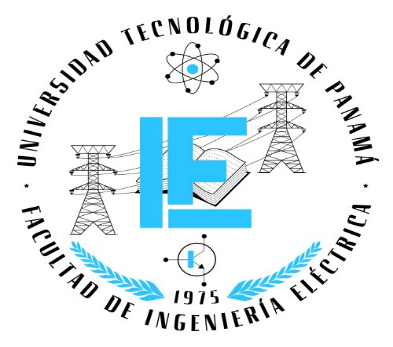 Firma del DecanoFACULTAD DE INGENIERIA ELÉCTRICATeórico Teórico Práctico Práctica Profesional Firma: 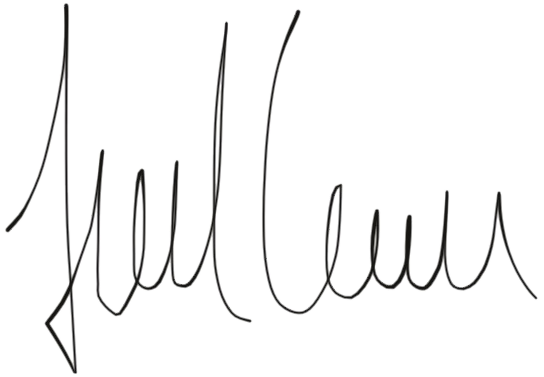 Firma: Firma: Estudiante: Estudiante: Estudiante: Cédula: ___________________               Cédula:                                           Cédula:                                                                              